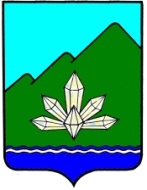 Повестка (проект)заседания комитета по социальной политике Думы Дальнегорского городского округа27.04.2016г.                                                                          нач.16-00О  мерах, принятых администрацией городского округа, в сфере организации питания несовершеннолетних в дошкольных образовательных организациях Дальнегорского городского округа.Докл. представитель администрацииО ходе реализации Положения «О Почётном звании «Почётный житель Дальнегорского городского округа», утвержденного решением Думы Дальнегорского городского округа от 30.01.2015г. № 329».Докл. представитель администрацииО мероприятиях, проводимых администрацией городского округа, направленных на решение вопроса о восстановлении пешеходного моста через реку Рудная в с.Рудная Пристань.Докл. представитель администрацииО решении, принятом администрацией городского округа по вопросу о выборе земельного участка под размещение крытого ледового катка.Докл. представитель администрацииО ситуации по принятию в собственность городского округа детской игровой площадки, расположенной по адресу: г. Дальнегорск, проспект 50 лет Октября, 71.Докл. представитель администрации 